Приложение №1к положению о проведении городского фестиваля керлинга «Дивный»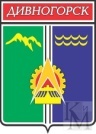 ОТДЕЛ ФИЗИЧЕСКОЙ КУЛЬТУРЫ, СПОРТА И МОЛОДЁЖНОЙ ПОЛИТИКИ АДМИНИСТРАЦИИ г. ДИВНОГОРСКА Именная Заявкана участие в соревнованиях по хоккею с мячом на валенкахот команды ___________________________________Представитель команды    _____________________       ______________________________                                                                 (подпись)                                                                      (Ф.И.О.)контактный телефон (______________________) «___» ______________ 20___г.№п./п.Ф.И.О.участникаГод рожденияЗа жизнь и здоровье ответственность несу самостоятельно